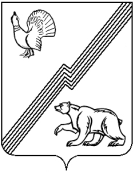 ГЛАВА ГОРОДА ЮГОРСКАХанты-Мансийского автономного округа – Югры ПОСТАНОВЛЕНИЕот   17 октября 2017 года 										№  37 О признании утратившими силуотдельных постановлений главы города ЮгорскаВ соответствии с законом Ханты-Мансийского автономного округа – Югры от 20 июля 2007 года № 113-оз «Об отдельных вопросах  муниципальной службы в Ханты-Мансийском автономном круге – Югре»1. Признать утратившими силу постановления главы города Югорска:- от 05.05.2012 № 25 «О порядке проведения квалификационного экзамена муниципальных служащих»;- от 18.12.2013 № 69 «О внесении изменений в постановление главы города Югорска           от 05.05.2012 № 25»;- от 24.02.2014 № 15 «О внесении изменений в постановление главы города Югорска               от 05.05.2012 № 25».2. Опубликовать  постановление  в официальном печатном издании города Югорска                и разместить на официальном сайте органов местного самоуправления города Югорска.3. Настоящее постановление вступает в силу после его официального опубликования.Исполняющий обязанностиглавы города Югорска                                                                                                       С.Д. Голин